College of Social and Behavioral Sciences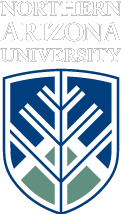 School of Communication			Phone: 928-523-2232PO Box 5619 					Fax: 928-523-1505Flagstaff, AZ 86011-5619Organization offering internship: NAU AthleticsContact information (name/address/email/telephone): Paul Muela. Digital Media CoordinatorNorthern Arizona University Athleticspaul.muela@nau.edu915-474-4964When internship is to take place (Fall, Spring, Summer, Ongoing): Fall/Spring potentially OngoingType of Internship Offered (Internship Title and Responsibilities): Lumberjack Vision InternTo assist the NAU Athletics Department in creating/executing a premiere Division 1 experience for fans/students/alumni and corporate sponsors at NAU Athletic Events. Sports will include Football, Men’s and Women’s Basketball, Soccer, Indoor Track & Field and potentially Volleyball.  Responsibilities will include but are not limited to: Camera Grip, Camera Operator, Replay Operator, Director and Technical Director, Control Room Support Operator.   Paid/Unpaid (if paid, please put type of payment e.g. stipend or salary):  Paid- hourlyTotal number of hours of work per week: Expected 6-10 hours a week. Dependent on game day schedules, hours will include weekends and potentially holidays.   Total number of weeks (an academic semester for fall or spring is 16 weeks long, for the summer it is 12 weeks long): ongoingSpecial skills required (e.g. web design, Excel, Power point, etc.):Graphic design and camera experience preferred, but not required. Please provide any additional information for interested students: NAU Athletics sponsors 15 NCAA Division I level athletic programs and is a member of the Big Sky Conference and Western Athletic Conference.  NAU Athletics supports over 350 student-athletes achieving excellence in the classroom, in competition and in the community.  NAU Athletics was awarded the Big Sky Presidents Cup in consecutive years, the most prestigious award in conference, for academic & athletic achievement.  NAU Athletics has also won seven conference championships and its student-athletes performed over 5,000 hours of community service this past year.  For more information visit nauathletics.com.Students must have a minimum of a 2.5 GPA (on a 4.0 scale) and be seniors (89 credit hours) in order to qualify for formal internship credit. Students who have not achieved senior status are able to qualify for formal internship credit on a case-by-case basis. 